Thank you for taking the time to read this letter. AGDA is a consulting firm that specializes in operations, management, and strategy.  We have also developed a specialty for medical office success. If your office is experiencing any of the following, a meeting with us would be worth the investment. Denied Claims 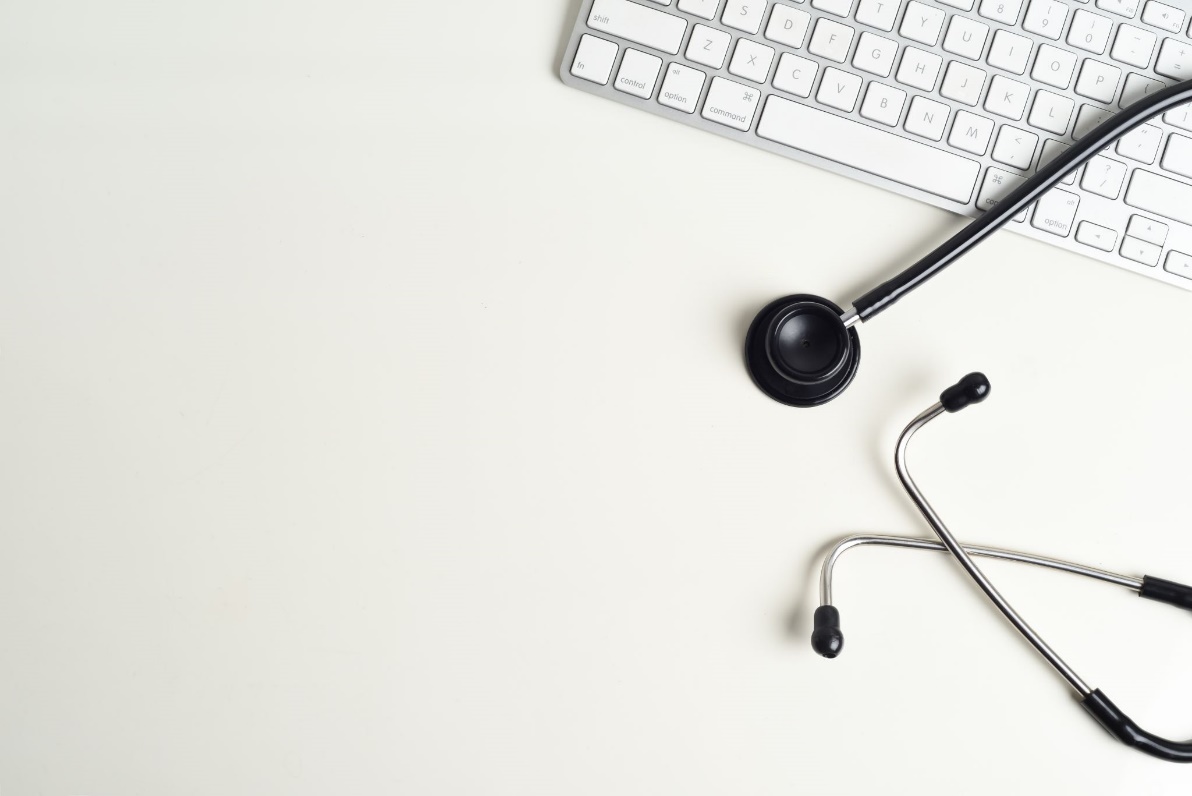 Medicare recoupments Constant Chart Reviews High Staff Turnover Cash Flow IssuesLack of Operational Structure Uncertain of Payment % vs Claim Submitted Budgeting Issues Potential Growth EMR Issues Not Sure of Future Sell of the Office Retirement PlanningPatient Issues Staffing Issues Leadership Issues This is just a short list of areas we can address and improve for your office. After a short meeting and analysis of your office, we can let you know how it is doing and if we see any areas for improvement in revenue, operations, staffing, and many more.  For more details or to set up a meeting, email us at agdaconsulting@gmail.com or call the office at 361.251.3212.Dr Christopher Ardueser, DBAPresident 